OBJETIVO GERAL DO CURSO:O Curso de Engenharia Sanitária do Centro de Educação Superior do Alto Vale do Itajaí – CEAVI, da UDESC/ Ibirama, objetiva formar profissionais da engenharia habilitados à preservação, ao controle, à avaliação, à medida e à limitação das influências negativas das atividades humanas sobre o meio ambiente, de modo a atender as necessidades de proteção e utilização dos recursos naturais de forma sustentável, aliando novas metodologias e tecnologias na exploração, uso e tratamento da água, nos projetos de obras de saneamento, que envolvem sistemas de abastecimento de água, sistemas de esgotamento sanitário, sistemas de limpeza urbana, bem como no desenvolvimento de políticas e ações no meio ambiente que busquem o monitoramento, o controle, a recuperação e a preservação da qualidade ambiental e da saúde pública.EMENTA:Algoritmos numéricos; Sistemas lineares; Interpolação; Ajuste de curvas; Zeros de função; Integração numérica; Sistemas não lineares; Métodos numéricos para solução de equações diferenciais ordinárias e sistemas de equações diferenciais. Diferenciação numérica.OBJETIVO GERAL DA DISCIPLINA:Propiciar ao aluno noções sobre resolução de problemas através de modelos matemáticos, construídos a partir de métodos numéricos em cálculo.OBJETIVOS ESPECÍFICOS\DISCIPLINA:CRONOGRAMA DAS ATIVIDADES:*Aulas no período noturnoMETODOLOGIA PROPOSTA:Aulas expositivas, com exemplos e exercícios. Eventualmente, serão utilizados softwares de cálculo numérico e geometria. AVALIAÇÃO:Serão realizadas três provas e dois trabalhos, todos com notas entre 0 (zero) e 10 (dez). A média final será determinada pela expressão abaixo:MF = 0,10 T1 + 0,25 P1 + 0,25 P2 + 0,25 P3 + 0,15 T2BIBLIOGRAFIA BÁSICA:FRANCO, Neide Bertoldi. Cálculo numérico. São Paulo: Prentice-Hall, c2007. 505 p. [Nº Chamada: 519.4 F825c]RUGGIERO, Marcia A. Gomes; LOPES, Vera Lucia da Rocha. Cálculo numérico: aspectos teóricos e computacionais. 2. ed. São Paulo: Makron Books, c1998. 406 p. [Nº Chamada: 515 R931c]SPERANDIO, Décio; MENDES, João Teixeira; SILVA, Luiz Henry Monken e. Cálculo numérico: características matemáticas e computacionais dos métodos numéricos. São Paulo: Prentice-Hall, 2003. 354 p. [Nº Chamada: 519.4 S749c]BIBLIOGRAFIA COMPLEMENTAR:BARROSO, Leonidas Conceição. Cálculo numérico: com aplicações. 2. ed. São Paulo: Harbra, 1987. 367 p. [Nº Chamada: 519.4 C144]BURDEN, Richard L; FAIRES, J. Douglas. Análise numérica. São Paulo: Cengage Learning, 2008. [Nº Chamada: 519.4 B949a]BURIAN, Reinaldo; LIMA, Antonio Carlos de; HETEM JUNIOR, Annibal. Cálculo numérico. Rio de Janeiro: LTC, 2007. [Nº Chamada: 519.4 B958c]CAMPOS, Frederico Ferreira. Algoritmos numéricos. 2. ed. Rio de Janeiro: LTC, 2007. 428 p. [Nº Chamada: 004.0151 C198a]GILAT, Amos; SUBRAMANIAM, Vish. Métodos numéricos para engenheiros e cientistas: uma introdução com aplicações usando o MATLAB. Porto Alegre: Bookman, 2008. [Nº Chamada: 515 G463m]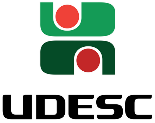 Universidade do Estado de Santa Catarina – UDESC Centro de Educação Superior do Alto Vale do Itajaí – CEAVIDepartamento de Engenharia Sanitária - DESAPLANO DE ENSINOPLANO DE ENSINOPLANO DE ENSINODEPARTAMENTO: ENGENHARIA SANITÁRIADEPARTAMENTO: ENGENHARIA SANITÁRIADEPARTAMENTO: ENGENHARIA SANITÁRIADISCIPLINA: Cálculo NuméricoDISCIPLINA: Cálculo NuméricoSIGLA:CANPROFESSOR: Thiane Pereira Poncetta Coliboro   PROFESSOR: Thiane Pereira Poncetta Coliboro   E-mail: thiane.coliboro@udesc.brCARGA HORÁRIA TOTAL: 54 hTEORIA: 54 hPRÁTICA: 0 hCURSO: BACHARELADO EM ENGENHARIA SANITÁRIACURSO: BACHARELADO EM ENGENHARIA SANITÁRIACURSO: BACHARELADO EM ENGENHARIA SANITÁRIASEMESTRE/ANO: II/2015SEMESTRE/ANO: II/2015PRÉ-REQUISITOS: CDI IIApresentar a aritmética computacional, visando a busca do não-erro;Apresentar resoluções em cálculo numérico para problemas envolvendo sistemas lineares, zeros de funções e integração;Apresentar métodos para ajustes de curvas;Compreender o processo de interpolação;Construir algoritmos numéricos;Apresentar aplicações dos métodos estudados.NºDataHorárioH.A.Conteúdo0106/0813:30 – 16:0003Apresentação do Plano de Ensino.Teoria de erros, efeitos numéricos e normas0213/0813:30 – 16:0003Disponibilização do trabalho T1 sobre Teoria de ErrosTeoria de erros, efeitos numéricos e normasMétodos diretos para solução de sistemas lineares0320/0813:30 – 16:0003Métodos diretos para solução de sistemas linearesFatoração LU e aplicação para resolução de sistemas lineares. Decomposição de Cholesky.0427/0813:30 – 16:0003Entrega da lista T1 (no início da aula)Métodos iterativos para solução de sistemas lineares e critérios de convergência. Método de Jacobi. 0503/0913:30 – 16:0003Método de Gauss-Seidel.0610/0913:30 – 16:0003Primeira Prova (P1): resolução de sistemas lineares0717/0913:30 – 15:1002Interpolação polinomial: via resolução de sistema linear,17/09II SEPEX - UDESC Ibirama0824/0913:30 – 16:0003Interpolação polinomial: Método de Lagrange.0901/1013:30 – 16:0003Interpolação polinomial: Método de Newton (diferenças divididas).1008/1013:30 – 16:0003Ajuste de curvas (Método dos Mínimos Quadrados): linear, quadrático, polinomial.11*13/1018:50 – 20:3002Resolução de exercícios1215/1013:30 – 16:0003Ajustes não polinomiais e linear múltiplo.1322/1013:30 – 16:0003Segunda Prova (P2): interpolação e ajuste 1429/1013:30 – 16:0003Zeros de Funções: isolamento de raízes, refinamento, critério de parada, Método da Bissecção.1505/1113:30 – 16:0003Disponibilização do trabalho T2: aplicações de métodos numéricos e resolução de sistemas não linearesZeros de Funções: Método das Cordas, Método de Newton, Iteração Linear1612/1113:30 – 16:0003Integração numérica: regra do trapézio1719/1113:30 – 16:0003Integração numérica:regra 1/3 de Simpson e regra 3/8 de Simpson.1826/1113:30 – 16:0003Terceira Prova (P3): zeros de funções e integração numérica1903/1213:30 – 16:0003Finalização/apresentação e entrega do trabalho T2Somatório das horas-aulaSomatório das horas-aulaSomatório das horas-aula5510/1213:30 – 16:00Exame